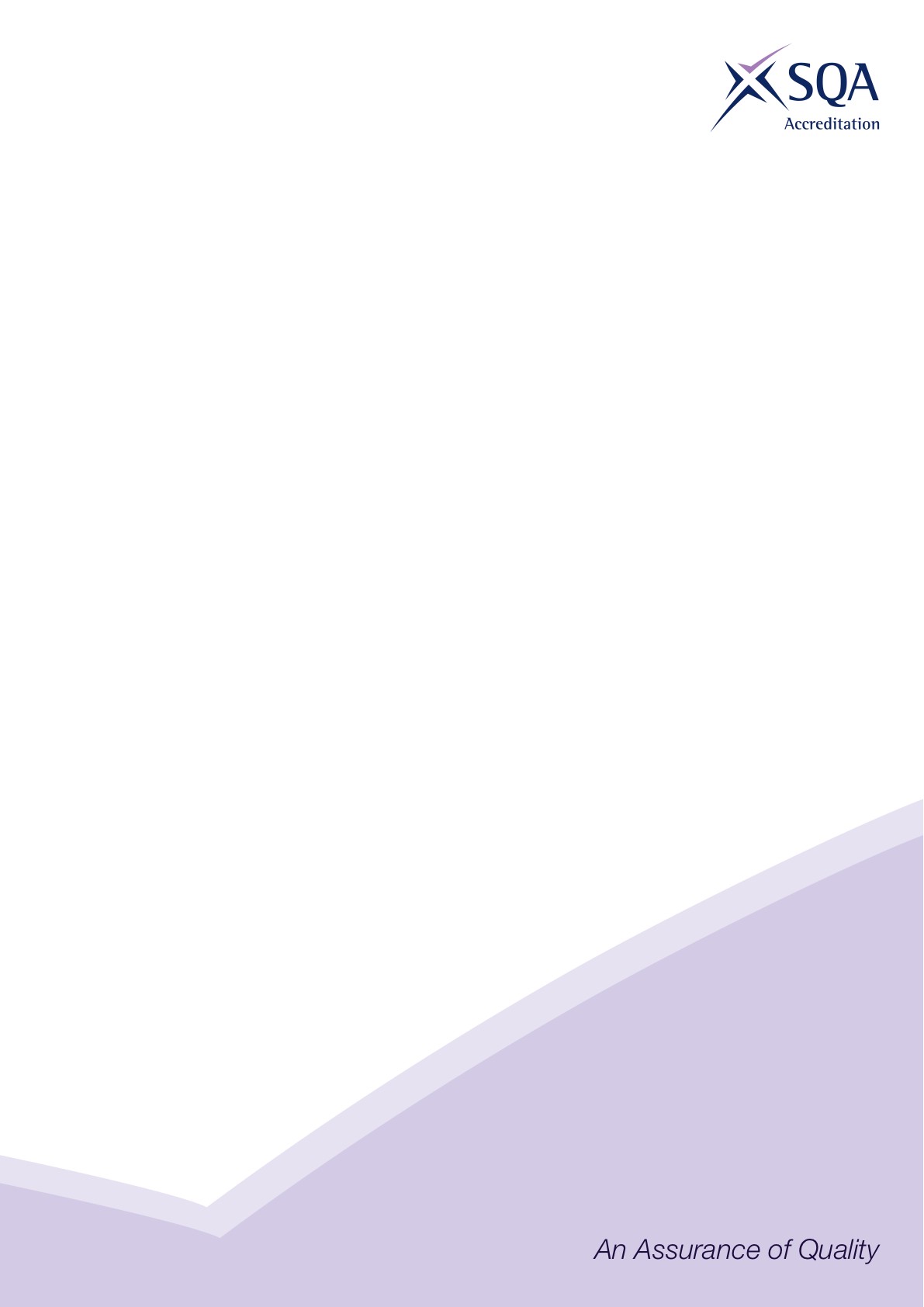 Core Skills SignpostingIntroductionCore Skills signposting indicates if there are opportunities within units to develop Core Skills in the workplace to a specified SCQF level. The signposting document should also acknowledge where there are no opportunities to develop Core Skills. This signposting can be used by providers and assessors to plan the development and assessment of Core Skills.The five Core Skills are:  Communication  Information and Communication Technology  Numeracy  Problem Solving  Working with Others To compliment the Warehousing, distribution and storage sector’s suite of National Occupational Standards, the following guidance on how the units can be used by candidates to demonstrate their competence against core skills has been developed.In analysing both the performance criteria and knowledge and understanding requirements that are needed by candidates to achieve the specific units, perceived opportunities for the development of core skill competencies have been identified.  This is particularly relevant to those working towards the SVQ units.This process of signposting has been based on the concept of a ‘standard’ or ‘typical’ portfolio, because of this it is not possible to say that this signposting will provide an exact match for all candidates.  Candidates would not be expected to achieve the sign-posted core skill through the identified opportunities alone.The process employed to complete this document involved looking at each of the units to identify a base line of evidence requirements, in both terms of performance and product evidence.  With this base line established, each of the core skills were then matched against these evidence requirements to identify potential coverage and level.From the process of analysis, it has been possible to identify a range of potential coverage of the core skills.   This analysis also identifies the levels at which the core skills can be achieved.  The achievable level is perceived as being dependent upon the level of the candidate’s responsibility and the complexity of the evidence provided.The findings are summarised in a matrix format for each of the units, identifying which core skill applies and at which level.  Qualification Structure for SVQ in Warehousing, Storage and Distribution at SCQF level 5All numbers refer to SCQF level – any blanks indicate no opportunity.Qualification Structure for SVQ in Warehousing, Storage and Distribution at SCQF level 6All numbers refer to SCQF level – any blanks indicate no opportunity.SectorWholesalingQualification Title(s)SVQ in Warehousing, storage and distribution at SCQF Level 5, SVQ in Warehousing, storage and distribution at SCQF Level 6.Developed byLantraApproved by ACG23 October 2019Version 3To attain the qualification candidates must complete 8 Units in total. This comprises:3 mandatory Units5 optional Units - 3 units must be taken at SCQF Level 5 or aboveCore Mandatory Units:  Candidates must complete all 3 of the following unitsCore Mandatory Units:  Candidates must complete all 3 of the following unitsCore Mandatory Units:  Candidates must complete all 3 of the following unitsCore Mandatory Units:  Candidates must complete all 3 of the following unitsSSC codeTitleSCQF Level SCQF CreditSFL15Maintain health, safety and security in logistics operations55SfLWS22Maintain working relationships with colleagues in logistics operations 53SfLWS19Move and handle goods in logistics operations53Optional Unit Section – All candidates to complete 5 units – 3 of which must be taken at SCQF level 5 or aboveOptional Unit Section – All candidates to complete 5 units – 3 of which must be taken at SCQF level 5 or aboveOptional Unit Section – All candidates to complete 5 units – 3 of which must be taken at SCQF level 5 or aboveOptional Unit Section – All candidates to complete 5 units – 3 of which must be taken at SCQF level 5 or aboveSfL12Contribute to the provision of customer services55SfLWS16Maintain the cleanliness of equipment in logistics operations52SfLWS17Maintain stock at required levels in logistics operations54SfLWS18Keep work areas clean and tidy in logistics operations33SfLWS20Pick goods in logistics operations54SFLWS21Wrap and pack goods in logistics operations 43SfLWS23Operate equipment for logistics operations 54SfLWS25Receive goods into logistics facilities53SfLWS26Place goods in storage in a logistics facility55SfLWS27Maintain the safety of hazardous goods and materials in logistics operations54SfLWS28Maintain hygiene standards during handling and storing goods in a logistics facility55SfLWS29Process orders for customers in logistics operations53SfLWS30Assemble orders for dispatch in logistics operations53SfLWS31Process returned goods in logistics operations53SfLWS32Sort goods and materials for recycling or disposal in logistics operations54SfLWS33Monitor the receipt, storage or dispatch of goods in logistics operations53SFLLO39Apply the use of technology in logistics operations75SfL153Maintain the safe storage of food during warehousing42SfL157Maintain Food Safety storage during Loading and Unloading52SFL230Maintain warehousing and storage shelving and racking systems 53LANCS6Transport physical resources within the work area43IMPSD203Move and handle products and materials in food and drink operations54IMPSD114Monitor stored goods and materials in food and drink operations54SEMPMO215 Producing packaged products528SEMPEO115Carrying out packaging operations414COGPAK15Pack products by machine56COGPAC18Maintain personal hygiene standards in packaging environment54IMIVF44Receive & store automotive stock411EUSWO18Store waste and operating materials within a waste management facility57EUSWO11 Acceptance of waste57Core Skills Signposting for SVQ in Warehousing, Storage and Distribution at SCQF level 5 Core Skills Signposting for SVQ in Warehousing, Storage and Distribution at SCQF level 5 Core Skills Signposting for SVQ in Warehousing, Storage and Distribution at SCQF level 5 Core Skills Signposting for SVQ in Warehousing, Storage and Distribution at SCQF level 5 Core Skills Signposting for SVQ in Warehousing, Storage and Distribution at SCQF level 5 Core Skills Signposting for SVQ in Warehousing, Storage and Distribution at SCQF level 5 Core Skills Signposting for SVQ in Warehousing, Storage and Distribution at SCQF level 5 URNUnit titleCommunicationICTNumeracyProblem SolvingWorking with OthersCore mandatory UnitsCore mandatory UnitsCore mandatory UnitsCore mandatory UnitsCore mandatory UnitsCore mandatory UnitsCore mandatory UnitsSFL15Maintain health, safety and security in logistics operations444SfLWS22Maintain working relationships with colleagues in logistics operations 5445SfLWS19Move and handle goods in logistics operations4545Optional UnitsOptional UnitsOptional UnitsOptional UnitsOptional UnitsOptional UnitsOptional UnitsSfL12Contribute to the provision of customer services5454SfLWS16Maintain the cleanliness of equipment in logistics operations4SfLWS17Maintain stock at required levels in logistics operations4455SfLWS18Keep work areas clean and tidy in logistics operations4SfLWS20Pick goods in logistics operations444SFLWS21Wrap and pack goods in logistics operations 44SfLWS23Operate equipment for logistics operations 44SfLWS25Receive goods into logistics facilities45445SfLWS26Place goods in storage in a logistics facility5545SfLWS27Maintain the safety of hazardous goods and materials in logistics operations5555SfLWS28Maintain hygiene standards during handling and storing goods in a logistics facility5544SfLWS29Process orders for customers in logistics operations55445SfLWS30Assemble orders for dispatch in logistics operations4544SfLWS31Process returned goods in logistics operations5544SfLWS32Sort goods and materials for recycling or disposal in logistics operations44SfLWS33Monitor the receipt, storage or dispatch of goods in logistics operations55545SFLLO39Apply the use of technology in logistics operations6666SfL153Maintain the safe storage of food during warehousing44SfL157Maintain Food Safety storage during Loading and Unloading4SFL230Maintain warehousing and storage shelving and racking systems 444LANCS6Transport physical resources within the work area44IMPSD203Move and handle products and materials in food and drink operations44IMPSD114Monitor stored goods and materials in food and drink operationsSEMPMO215 Producing packaged products4555SEMPEO115Carrying out packaging operations4COGPAK15Pack products by machine444COGPAC18Maintain personal hygiene standards in packaging environment4IMIVF44Receive & store automotive stock44EUSWO18Store waste and operating materials within a waste management facility4445EUSWO11 Acceptance of waste5545To attain the qualification candidates must complete 8 Units in total. This comprises:4 mandatory Units4 optional UnitsCore Mandatory Units:  Candidates must complete all 4 of the following unitsCore Mandatory Units:  Candidates must complete all 4 of the following unitsCore Mandatory Units:  Candidates must complete all 4 of the following unitsCore Mandatory Units:  Candidates must complete all 4 of the following unitsSSC codeTitleSCQF Level SCQF CreditSfLWS33Monitor the receipt, storage or dispatch of goods in logistics operations53SfLLO38Respond to problems in logistics operations 75LanCS3Promote, monitor and maintain health, safety and security611learners must select one of the two mandatory units below			learners must select one of the two mandatory units below			learners must select one of the two mandatory units below			learners must select one of the two mandatory units below			CFAMLD6Allocate and Monitor the Progress and Quality of Work in your Area of Responsibility714OrOrOrOrCFAM&LDB2Allocate work to team members 56Optional Unit Section – All candidates to complete 4 units Optional Unit Section – All candidates to complete 4 units Optional Unit Section – All candidates to complete 4 units Optional Unit Section – All candidates to complete 4 units SFLL&G3Communicate effectively with all stakeholders64SfLITLO4Manage costs and resources in logistics operations to meet customer requirements86SfLITLO5Manage and implement security operations within logistics98SfLWS19Move and handle goods in logistics operations53SfLWS29Process orders for customers in logistics operations53SfLWS31Process returned goods in logistics operations53SfLWS34Undertake stock checks and record the results in logistics facilities74SFLLO36Schedule logistic operations to meet customer requirements75SfLLO39Apply the use of technology in logistics operations 75SfLLO40Improve the Performance of Logistics Operations 76SfLLO41Minimise the environmental impact of logistics operations65SFLSCM117Control supplies at storage locations and facilities75SFLSCM 127Monitor the flow of supplies in the supply chain76SfL129 Obtain information on distribution requirements64SFL230Maintain warehousing and storage shelving and racking systems 54SFLSCM131Monitor the flow of returned supplies64CFACSD8Work with others to improve customer service68CFABAA626Plan how to Manage and Improve own Performance in a Business Environment64SEMPMO215 Producing packaged products528SfL155Apply and Monitor Food Safety Management Processes in a Logistics Operation663121Monitor and maintain storage conditions in a food environment653120Organise the receipt and storage of goods and materials in a food environment 66SFHSS10Organise the receipt and storage of goods64SfLBW1Manage the authorisation, guarantees and approval for excise warehouse premises75SfLBW2Manage the receipt of duty suspended and duty paid excise goods75SfLBW3Manage and control the storage of excise goods in the warehouse64SfLBW4Control the removal of duty suspended and duty paid goods from an excise warehouse64SfLBW5Manage the organisations compliance with regulatory and operational procedures74SfLBW6Receive and store duty suspended and duty paid excise goods54SFLGDP6Receive and store medicinal products in a warehouse environment to comply with the requirements of Good Distribution Practice54CFAIWS7Work with people from different countries or diverse culturesN/AN/AAdditionalAdditionalAdditionalAdditionalSFLGDP1Develop, implement and maintain a quality system to control the distribution of medicinal productsN/AN/ASFLGDP5Manage resources to comply with the requirements of Good Distribution PracticeN/AN/ACore Skills Signposting for SVQs in Warehousing, Storage and Distribution at SCQF level 6Core Skills Signposting for SVQs in Warehousing, Storage and Distribution at SCQF level 6Core Skills Signposting for SVQs in Warehousing, Storage and Distribution at SCQF level 6Core Skills Signposting for SVQs in Warehousing, Storage and Distribution at SCQF level 6Core Skills Signposting for SVQs in Warehousing, Storage and Distribution at SCQF level 6Core Skills Signposting for SVQs in Warehousing, Storage and Distribution at SCQF level 6Core Skills Signposting for SVQs in Warehousing, Storage and Distribution at SCQF level 6URNUnit titleCommunicationICTNumeracyProblem SolvingWorking with OthersCore mandatory UnitsCore mandatory UnitsCore mandatory UnitsCore mandatory UnitsCore mandatory UnitsCore mandatory UnitsCore mandatory UnitsSfLWS33Monitor the receipt, storage or dispatch of goods in logistics operations55545SfLLO38Respond to problems in logistics operations 6565LanCS3Promote, monitor and maintain health, safety and security5455learners must select one of the two mandatory units belowlearners must select one of the two mandatory units belowlearners must select one of the two mandatory units belowlearners must select one of the two mandatory units belowlearners must select one of the two mandatory units belowlearners must select one of the two mandatory units belowlearners must select one of the two mandatory units belowCFAMLD6Allocate and Monitor the Progress and Quality of Work in your Area of Responsibility6566Or Or Or Or Or Or Or CFAM&LDB2Allocate work to team members 5546Optional Unit Section – All candidates to complete 4 units Optional Unit Section – All candidates to complete 4 units Optional Unit Section – All candidates to complete 4 units Optional Unit Section – All candidates to complete 4 units Optional Unit Section – All candidates to complete 4 units Optional Unit Section – All candidates to complete 4 units Optional Unit Section – All candidates to complete 4 units SFLL&G3Communicate effectively with all stakeholders445SfLITLO4Manage costs and resources in logistics operations to meet customer requirements66566SfLITLO5Manage and implement security operations within logistics565SfLWS19Move and handle goods in logistics operations4444SfLWS29Process orders for customers in logistics operations55445SfLWS31Process returned goods in logistics operations5544SfLWS34Undertake stock checks and record the results in logistics facilities54446SFLLO36Schedule logistic operations to meet customer requirements45565SfLLO39Apply the use of technology in logistics operations 6665SfLLO40Improve the Performance of Logistics Operations 6566SfLLO41Minimise the environmental impact of logistics operations656SFLSCM117Control supplies at storage locations and facilities66544SFLSCM 127Monitor the flow of supplies in the supply chain6644SfL129 Obtain information on distribution requirementsSFL230Maintain warehousing and storage shelving and racking systems 444SFLSCM131Monitor the flow of returned suppliesCFACSD8Work with others to improve customer service4446CFABAA626Plan how to Manage and Improve own Performance in a Business Environment66566SEMPMO215 Producing packaged products4555SfL155Apply and Monitor Food Safety Management Processes in a Logistics Operation55463121Monitor and maintain storage conditions in a food environment45443120Organise the receipt and storage of goods and materials in a food environment SFHSS10Organise the receipt and storage of goods56466SfLBW1Manage the authorisation, guarantees and approval for excise warehouse premisesSfLBW2Manage the receipt of duty suspended and duty paid excise goods464SfLBW3Manage and control the storage of excise goods in the warehouseSfLBW4Control the removal of duty suspended and duty paid goods from an excise warehouseSfLBW5Manage the organisations compliance with regulatory and operational procedures554SfLBW6Receive and store duty suspended and duty paid excise goods454SFLGDP6Receive and store medicinal products in a warehouse environment to comply with the requirements of Good Distribution Practice55CFAIWS7Work with people from different countries or diverse culturesAdditionalAdditionalAdditionalAdditionalAdditionalAdditionalAdditionalSFLGDP1Develop, implement and maintain a quality system to control the distribution of medicinal products65666SFLGDP5Manage resources to comply with the requirements of Good Distribution Practice65